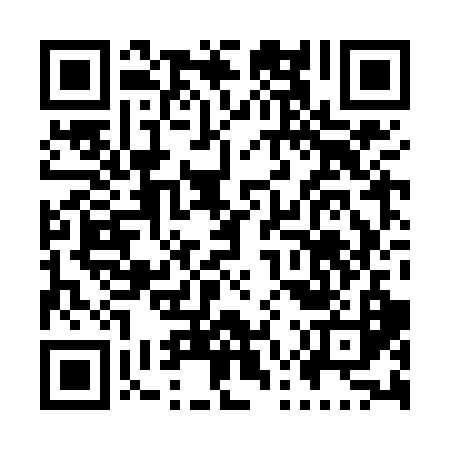 Prayer times for Saint-Pacome-Station, Quebec, CanadaMon 1 Jul 2024 - Wed 31 Jul 2024High Latitude Method: Angle Based RulePrayer Calculation Method: Islamic Society of North AmericaAsar Calculation Method: HanafiPrayer times provided by https://www.salahtimes.comDateDayFajrSunriseDhuhrAsrMaghribIsha1Mon2:464:4712:446:118:4010:422Tue2:464:4812:446:118:4010:423Wed2:464:4912:446:118:4010:424Thu2:474:4912:446:118:3910:425Fri2:474:5012:456:118:3910:426Sat2:484:5112:456:108:3810:417Sun2:484:5212:456:108:3810:418Mon2:494:5312:456:108:3710:419Tue2:494:5312:456:108:3710:4110Wed2:504:5412:456:098:3610:4011Thu2:524:5512:466:098:3510:3912Fri2:534:5612:466:098:3510:3713Sat2:554:5712:466:088:3410:3614Sun2:574:5812:466:088:3310:3415Mon2:584:5912:466:088:3210:3316Tue3:005:0012:466:078:3210:3117Wed3:025:0112:466:078:3110:2918Thu3:045:0212:466:068:3010:2819Fri3:065:0312:466:068:2910:2620Sat3:085:0412:466:058:2810:2421Sun3:105:0612:466:058:2710:2222Mon3:125:0712:466:048:2610:2023Tue3:135:0812:466:038:2410:1824Wed3:155:0912:466:038:2310:1625Thu3:175:1012:466:028:2210:1426Fri3:195:1112:466:018:2110:1227Sat3:215:1312:466:018:2010:1028Sun3:235:1412:466:008:1810:0829Mon3:255:1512:465:598:1710:0630Tue3:275:1612:465:588:1610:0431Wed3:295:1812:465:588:1410:02